MATEMATYKA: http://91.217.224.21/4ses/servlet/MainServletPowyższy link należy skopiować i otworzyć w przeglądarce internetowej.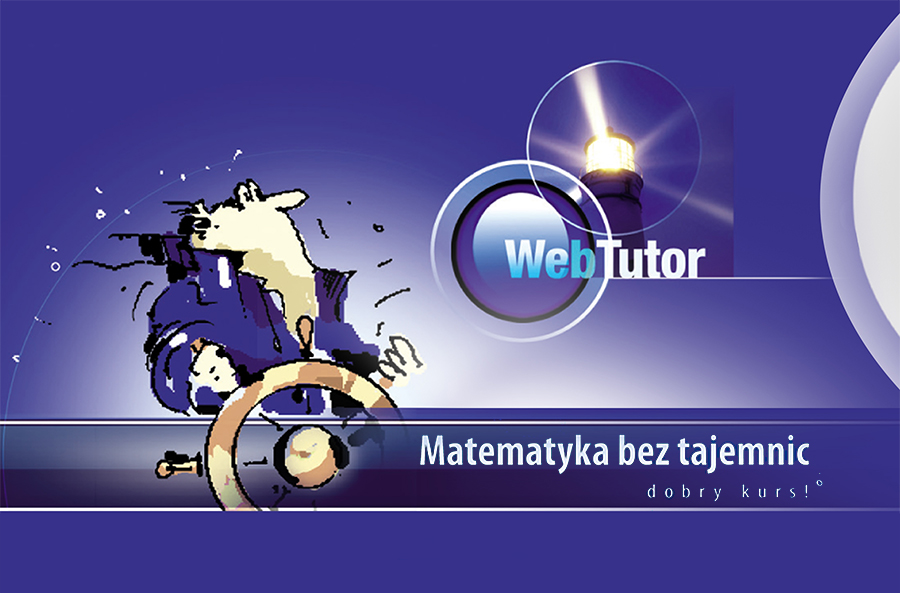 Wówczas pojawi się formatka do logowania.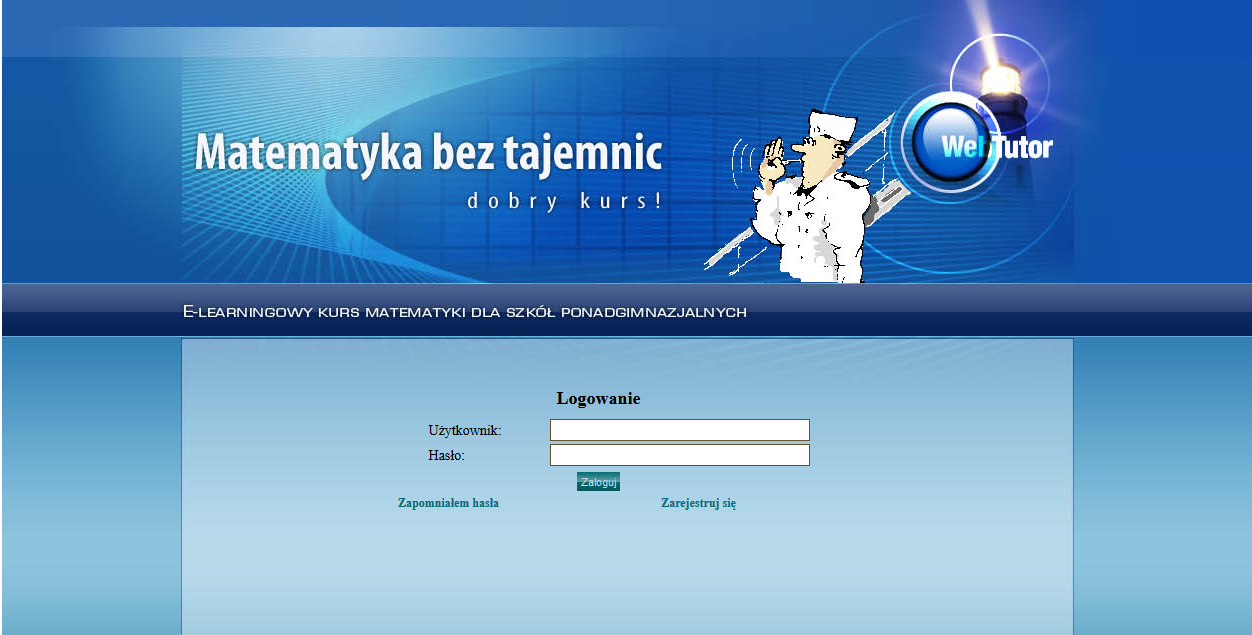 Następnie należy wprowadzić nazwę użytkownika i hasło.Login: TEST_1Hasło: TEST_1Wówczas pojawia się formatka z dostępem do ścieżki szkoleniowej „Matando 2018 Test”.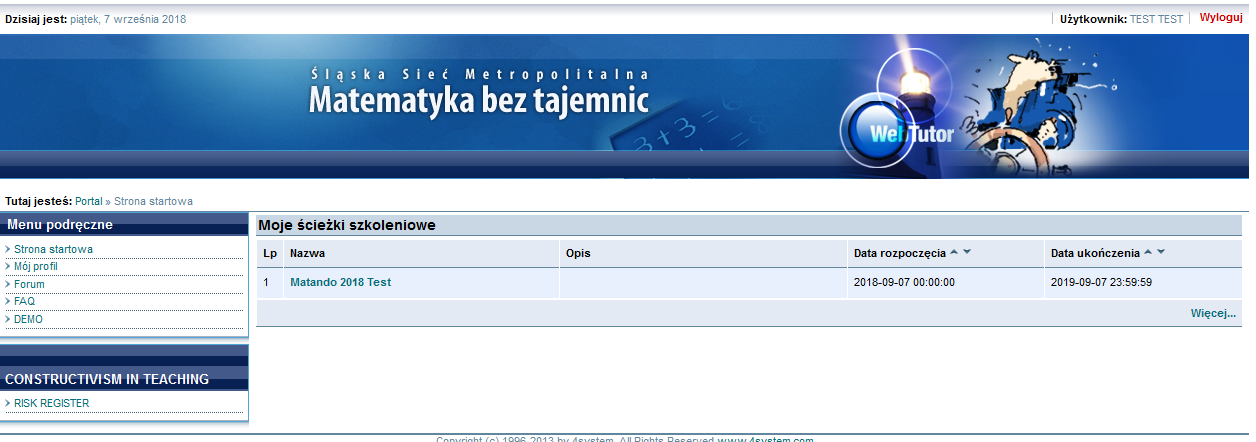 Następnie klikamy w tą ścieżkę lub napis „Więcej” i przechodzimy do kursów.INFORMATYKA:stosowanie algorytmów operujących na znakach tekstowych (nr podstawy 5.11.d)stosowanie algorytmów sortowania, wyszukiwanie minimum i maksimum (nr podstawy 5.11.b)struktury danych, wskaźniki*, klasy*, dziedziczenie w programowaniu* (nr podstawy 5.14)zmienne lokalne i globalne *, zmienne tablicowe* (łatwe), procedury rekurencyjne (nr podstawy 5.9)Binarne drzewa przeszukiwań, rekurencja (trudne)generowanie liczb pseudolosowych*algorytmy kompresji i szyfrowania (nr podstawy 5.11.e)opisywanie modeli barw i ich zastosowanie (nr podstawy 4.1) charakterystyka i zastosowanie grafiki rastrowej i wektorowej (nr podstawy 4.2)stosowanie strukturalnego języka zapytań (SQL) do wyszukiwania i przetwarzania informacji w relacyjnej bazie danych (nr podstawy 2.2)współbieżność i transakcje w relacyjnych bazach danych* (trudne)stosowanie strukturalnego języka zapytań (SQL) do wyszukiwania i przetwarzania informacji w relacyjnej bazie danych (nr podstawy 2.2)sieci komputerowe: protokoły, rodzaje, standardy (nr podstawy 1.3)Jednostki danych stosowane w informatyce* (łatwe)Adresowanie IPv4 w sieciach komputerowych* (łatwe)Systemy liczbowe (binarne, oktalne, heksadecymalne)* (łatwe)Bramki logiczne, funkcje logiczne* (łatwe)stosowanie algorytmów operujących na znakach tekstowych (nr podstawy 5.11.d)stosowanie algorytmów sortowania, wyszukiwanie minimum i maksimum (nr podstawy 5.11.b)struktury danych, wskaźniki*, klasy*, dziedziczenie w programowaniu* (nr podstawy 5.14)zmienne lokalne i globalne *, zmienne tablicowe* (łatwe), procedury rekurencyjne (nr podstawy 5.9)Binarne drzewa przeszukiwań, rekurencja (trudne)generowanie liczb pseudolosowych*algorytmy kompresji i szyfrowania (nr podstawy 5.11.e)opisywanie modeli barw i ich zastosowanie (nr podstawy 4.1) charakterystyka i zastosowanie grafiki rastrowej i wektorowej (nr podstawy 4.2)stosowanie strukturalnego języka zapytań (SQL) do wyszukiwania i przetwarzania informacji w relacyjnej bazie danych (nr podstawy 2.2)współbieżność i transakcje w relacyjnych bazach danych* (trudne)stosowanie strukturalnego języka zapytań (SQL) do wyszukiwania i przetwarzania informacji w relacyjnej bazie danych (nr podstawy 2.2)sieci komputerowe: protokoły, rodzaje, standardy (nr podstawy 1.3)Jednostki danych stosowane w informatyce* (łatwe)Adresowanie IPv4 w sieciach komputerowych* (łatwe)Systemy liczbowe (binarne, oktalne, heksadecymalne)* (łatwe)Bramki logiczne, funkcje logiczne* (łatwe)